§2155.  Records and proceedings1.  Administration.  The seed board shall elect a secretary, who need not be a member of the board.  The Maine Potato Board as established in Title 36, section 4603, upon recommendation of the seed board, may employ a managing director and other employees necessary to fulfill the responsibilities and implement all programs authorized under this chapter.  The seed board shall keep a record of all of its proceedings.  All expenses incurred by the seed board must be paid by the Maine Potato Board from the seed potato account.[PL 2009, c. 379, §5 (AMD).]2.  Program plan.  The seed board shall present to the Maine Potato Board established in Title 36, section 4603, at least annually, a program plan for the Maine Potato Board's consideration and specific action.  The plan must include an assessment of the seed potato industry, a projection of demand for seed by variety in the various marketing areas, the impact of significant changes in seed potato acreage, the capital needs of the seed board's production facilities, considering current and future technology, proposals to improve the varieties and quality of Maine seed potatoes, recommendations to promote the sale of Maine seed and other such matters the seed board determines appropriate.[PL 2009, c. 379, §5 (AMD).]SECTION HISTORYPL 1971, c. 594, §10 (AMD). PL 1983, c. 565, §7 (RPR). PL 1983, c. 812, §51 (AMD). PL 1985, c. 785, §B47 (AMD). PL 2009, c. 379, §5 (AMD). The State of Maine claims a copyright in its codified statutes. If you intend to republish this material, we require that you include the following disclaimer in your publication:All copyrights and other rights to statutory text are reserved by the State of Maine. The text included in this publication reflects changes made through the First Regular and First Special Session of the 131st Maine Legislature and is current through November 1, 2023
                    . The text is subject to change without notice. It is a version that has not been officially certified by the Secretary of State. Refer to the Maine Revised Statutes Annotated and supplements for certified text.
                The Office of the Revisor of Statutes also requests that you send us one copy of any statutory publication you may produce. Our goal is not to restrict publishing activity, but to keep track of who is publishing what, to identify any needless duplication and to preserve the State's copyright rights.PLEASE NOTE: The Revisor's Office cannot perform research for or provide legal advice or interpretation of Maine law to the public. If you need legal assistance, please contact a qualified attorney.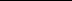 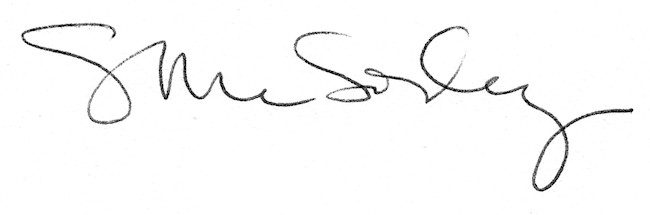 